埼玉県障害者計画埼玉県障害福祉計画埼玉県障害児福祉計画第７期埼玉県障害者支援計画令和６年度～令和８年度（２０２４年度～２０２６年度）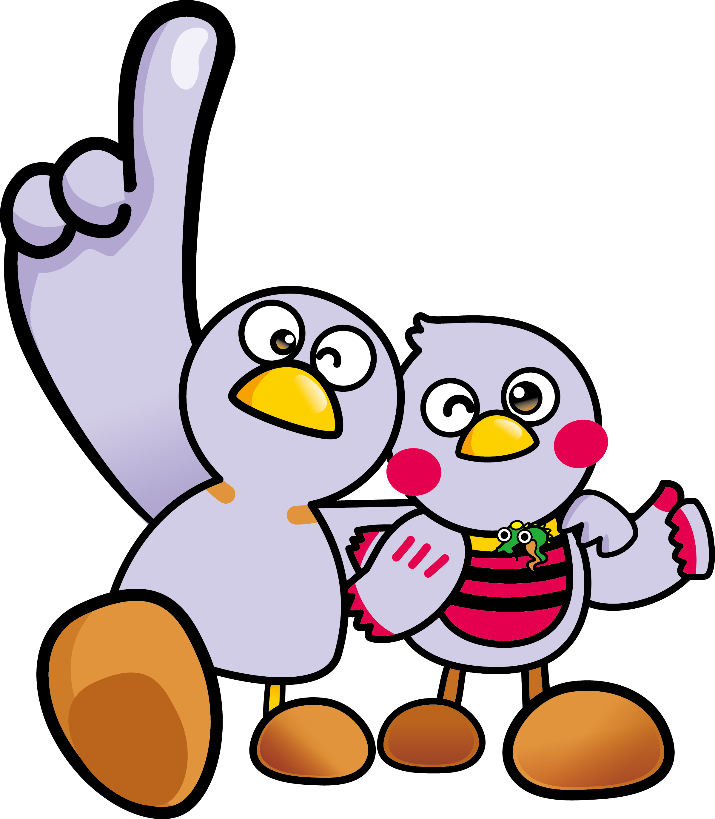 令和６年３月彩の国　　埼玉県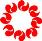 